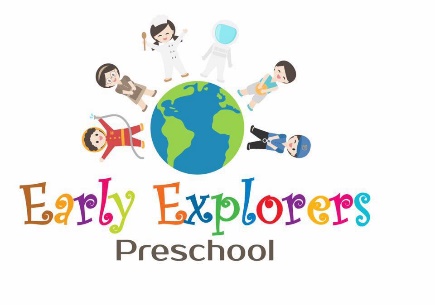 Sunscreen FormI, _______________________, give the staff of Early Explorers Preschool permission to apply the sunscreen that I have provided for  ____________________________(child’s name). This sunscreen will be applied any day that my child will be outside longer than 30 minutes. Name and Brand of Sunscreen: __________________________________________________Date:____________________Sunscreen FormI, _______________________, give the staff of Early Explorers Preschool permission to apply the sunscreen that I have provided for  ____________________________(child’s name). This sunscreen will be applied any day that my child will be outside longer than 30 minutes. Name and Brand of Sunscreen: __________________________________________________Date:____________________